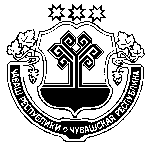 О внесении изменений в решение Собрания депутатов Орининского сельского поселения Моргаушского района Чувашской Республики от 13.12.2021 г. № С-18/1 «О бюджете  Орининского сельского поселения Моргаушского района Чувашской Республики на 2022 год и  плановый период 2023 и 2024 годов»В соответствии со статьей 23 Положения «О регулировании бюджетных правоотношений в Орининском сельском поселении Моргаушского района Чувашской Республики», утвержденного решением Собрания депутатов Орининского  сельского поселения Моргаушского района Чувашской Республики от  13.10.2014 года № С-44/1. Собрание депутатов Орининского сельского поселения Моргаушского района Чувашской Республики решило: Статья 1. Внести  в решение Собрания депутатов Орининского  сельского поселения Моргаушского района Чувашской Республики от 13.12.2021 года № С-18/1 «О бюджете Орининского  сельского поселения Моргаушского района Чувашской Республики на 2022 год и плановый период 2023 и 2024 годов» следующие изменения:статью 1 изложить в следующей редакции: «1. Утвердить основные характеристики бюджета Орининского сельского поселения Моргаушского района Чувашской Республики на 2022 год:прогнозируемый общий объем доходов бюджета Орининского сельского поселения Моргаушского района Чувашской Республики в сумме 13 848,9 тыс.рублей, в том числе объем межбюджетных трансфертов из районного бюджета Моргаушского района Чувашской Республики в сумме 10 546,1 тыс.рублей;общий объем расходов бюджета Орининского сельского поселения Моргаушского района Чувашской Республики в сумме 14 087,1 тыс.рублей;предельный объем муниципального долга в сумме 0,00 тыс.рублей;верхний предел муниципального внутреннего долга на 1 января 2023 года в сумме 0,00 тыс.рублей, в том числе верхний предел долга по муниципальным гарантиям в сумме 0,00 тыс.рублей;прогнозируемый дефицит бюджета Орининского сельского поселения Моргаушского района Чувашской Республики в сумме 238,2 тыс.рублей.2. Утвердить основные характеристики бюджета Орининского сельского поселения Моргаушского района Чувашской Республики на 2023 год:прогнозируемый общий объем доходов бюджета Орининского сельского поселения Моргаушского района Чувашской Республики в сумме 6 594,5 тыс.рублей, в том числе объем межбюджетных трансфертов из районного бюджета Моргаушского района Чувашской Республики в сумме 4 116,0 тыс.рублей;общий объем расходов бюджета Орининского сельского поселения Моргаушского района Чувашской Республики в сумме 6594,5 тыс.рублей, в том числе условно утвержденные расходы в сумме 133,8 тыс.рублей.предельный объем муниципального долга в сумме 0,00  рублей;верхний предел муниципального внутреннего долга на 1 января 2024 года в сумме 0,00 тыс.рублей, в том числе верхний предел долга по муниципальным гарантиям в сумме 0,00 тыс.рублей.3. Утвердить основные характеристики  бюджета Орининского сельского поселения Моргаушского района Чувашской Республики на 2024 год:прогнозируемый общий объем доходов бюджета Орининского сельского поселения Моргаушского района Чувашской Республики в сумме 6 518,1 тыс.рублей, в том числе объем межбюджетных трансфертов из районного бюджета Моргаушского района Чувашской Республики в сумме 3 992,3 тыс.рублей;общий объем расходов бюджета Орининского сельского поселения Моргаушского района Чувашской Республики в сумме 6 518,1 тыс.рублей, в том числе условно утвержденные расходы в сумме  263,4 рублей;предельный объем муниципального долга в сумме 0,00 тыс.рублей;верхний предел муниципального внутреннего долга на 1 января 2025 года в сумме 0,00 тыс.рублей, в том числе верхний предел долга по муниципальным гарантиям в сумме 0,00 тыс.рублей.»;приложение 2 изложить в следующей редакции:      »;3) в статье 7:в части 1:в пункте «а» слова «приложения 4-4.4» заменить словами «приложениям 4-4.5»;	в пункте «в» слова «приложения 6-6.4» заменить словами «приложениям 6-6.5»;в пункте «д» слова «приложения 8-8.4» заменить словами «приложениям 8-8.5»;4)  дополнить приложением 4.5  следующего содержания:                                                                                                                                                                                                                            «Приложение 4.5к решению Собрания депутатов                                                                                                                                   Орининского  сельского поселенияМоргаушского района Чувашской Республики 13.12.2021 г. № С-18/1«О  бюджете Орининского  сельского поселения Моргаушского района Чувашской Республики на 2022 год и плановый период 2023 и 2024 годов»ИЗМЕНЕНИЕраспределения бюджетных ассигнований по разделам, подразделам,целевым статьям (муниципальным программам Моргаушского района Чувашской Республики и непрограммным направлениям деятельности) и группам (группам и подгруппам) видов расходов классификациирасходов бюджета Орининского  сельского поселенияМоргаушского района Чувашской Республики на 2022 год,предусмотренного приложениями 4,4.1,4.2,4.3,4,4 к  решению Собрания депутатовОрининского  сельского поселения Моргаушского районаЧувашской Республики «О бюджете Орининского  сельскогопоселения Моргаушского района Чувашской Республикина 2022  год и плановый период 2023 и 2024 годов»    (тыс. руб.)                    »;                                              5) дополнить приложением 6.5 следующего содержания:                                                                                                                                                                                                                                                «Приложение 6.5к решению Собрания депутатов                                                                                                                                   Орининского  сельского поселенияМоргаушского района Чувашской Республики от  13.12.2021 г. № С-18/1«О  бюджете Орининского  сельского поселения Моргаушского района Чувашской Республики на 2022 год и плановый период 2023 и 2024 годов»ИЗМЕНЕНИЕраспределения бюджетных ассигнований по целевым статьям (муниципальным программам Моргаушского района Чувашской Республики и непрограммным направлениям деятельности), группам (группам и подгруппам) видов расходов, разделам, подразделам классификациирасходов бюджета Орининского  сельского поселенияМоргаушского района Чувашской Республики на 2022  год,предусмотренного приложениями 6,6.1,6.2,6.3,6,4  к  решению Собрания депутатовОрининского  сельского поселения Моргаушского районаЧувашской Республики «О бюджете Орининского  сельскогопоселения Моргаушского района Чувашской Республикина 2022 год и плановый период 2023 и 2024 годов»                                                                                                                 (тыс.руб.)         »;         6) дополнить приложением 8.5 следующего содержания:                                                                                                                                                                                                                                              «Приложение 8.5к решению Собрания депутатов                                                                                                                                   Орининского  сельского поселенияМоргаушского района Чувашской Республики от  13.12.2021 г. № С-18/1 «О  бюджете Орининского  сельского поселения Моргаушского района Чувашской Республики на 2022 год и плановый период 2023 и 2024 годов»ИЗМЕНЕНИЕведомственной структуры расходов бюджета Орининского  сельского поселенияМоргаушского района Чувашской Республики на 2021 год,предусмотренного приложениями 8,8.1,8.2,8.3,8,4 к  решению Собрания депутатовОрининского  сельского поселения Моргаушского районаЧувашской Республики «О бюджете Орининского  сельскогопоселения Моргаушского района Чувашской Республикина 2022 год и плановый период 2023 и 2024 годов» (тыс.руб.)       »;     8) приложение 10 изложить в следующей редакции: «Приложение 10к решению Собрания депутатов Орининского сельского поселения Моргаушского района Чувашской Республики от 13.12.2021 г. № С-18/1«О бюджете Орининского сельского поселения Моргаушского района Чувашской Республики на 2022 год и плановый период 2023 и 2024 годов»Источники внутреннегофинансирования дефицита бюджета Орининского сельского поселения Моргаушского района Чувашской Республики на 2022 год    ».Статья 2.  Настоящее решение вступает в силу после его официального опубликования.        Глава Орининского        сельского поселения                                                         В.Ю.Пушкова                                                   Чувашская Республика  Моргаушский районСобрание депутатовОрининского сельского поселенияРЕШЕНИЕДеревня Падаккасы  Чăваш Республики                                                          Муркаш районĕОринин ял поселенийĕн                                                             депутатсен ПухăвĕЙЫШĂНУПатаккасси ялě                                                                                                     « Приложение 2                                         « Приложение 2к решению Собрания депутатов Орининскогок решению Собрания депутатов Орининскогосельского поселения Моргаушского районасельского поселения Моргаушского районаЧувашской Республики от 13.12.2021 г. № С-18/1Чувашской Республики от 13.12.2021 г. № С-18/1«О бюджете Орининского сельского поселения«О бюджете Орининского сельского поселенияМоргаушского района Чувашской РеспубликиМоргаушского района Чувашской Республикина 2022 год и плановый период 2023 и 2024 годов»на 2022 год и плановый период 2023 и 2024 годов»Прогнозируемые объемы доходов бюджета Орининского сельского поселения Моргаушского района Чувашской Республики на 2022 годПрогнозируемые объемы доходов бюджета Орининского сельского поселения Моргаушского района Чувашской Республики на 2022 годПрогнозируемые объемы доходов бюджета Орининского сельского поселения Моргаушского района Чувашской Республики на 2022 годКод бюджетной классификации Наименование доходаСумма на 2022 год, тыс.руб.ВСЕГО ДОХОДОВ13 848,910000000000000000НАЛОГОВЫЕ И НЕНАЛОГОВЫЕ ДОХОДЫ2 481,8НАЛОГОВЫЕ ДОХОДЫ2 301,810100000000000000НАЛОГИ НА ПРИБЫЛЬ, ДОХОДЫ273,010102000010000110Налог на доходы физических лиц 273,010300000000000000НАЛОГИ НА ТОВАРЫ (РАБОТЫ, УСЛУГИ), РЕАЛИЗУЕМЫЕ НА ТЕРРИТОРИИ РОССИЙСКОЙ ФЕДЕРАЦИИ550,810302000010000110Акцизы по подакцизным товарам (продукции), производимым на территории Российской Федерации550,810500000000000000НАЛОГИ НА СОВОКУПНЫЙ ДОХОД10,010503000010000110Единый сельскохозяйственный налог10,010600000000000000НАЛОГИ НА ИМУЩЕСТВО1 460,010601000000000110Налог на имущество физических лиц360,010606000000000110Земельный налог 1 100,010800000000000000ГОСУДАРСТВЕННАЯ ПОШЛИНА8,0НЕНАЛОГОВЫЕ ДОХОДЫ180,011100000000000000ДОХОДЫ ОТ ИСПОЛЬЗОВАНИЯ ИМУЩЕСТВА, НАХОДЯЩЕГОСЯ В ГОСУДАРСТВЕННОЙ И МУНИЦИПАЛЬНОЙ СОБСТВЕННОСТИ130,011105000000000120Доходы, получаемые в виде арендной либо иной платы за передачу в возмездное пользование государственного и муниципального имущества (за исключением имущества бюджетных и автономных учреждений, а также имущества государственных и муниципальных унитарных предприятий, в том числе казенных)130,01130000000000000ДОХОДЫ ОТ ОКАЗАНИЯ ПЛАТНЫХ УСЛУГ50,020000000000000000БЕЗВОЗМЕЗДНЫЕ ПОСТУПЛЕНИЯ11 367,020200000000000000БЕЗВОЗМЕЗДНЫЕ ПОСТУПЛЕНИЯ ОТ ДРУГИХ БЮДЖЕТОВ БЮДЖЕТНОЙ СИСТЕМЫ РОССИЙСКОЙ ФЕДЕРАЦИИ10 640,420210000000000150Дотации бюджетам бюджетной системы Российской Федерации3 478,320215001000000150Дотации на выравнивание бюджетной обеспеченности3 478,320215002000000150Дотации бюджетам на поддержку мер по обеспечению сбалансированности бюджетов0,020220000000000150Субсидии бюджетам бюджетной системы Российской Федерации (межбюджетные субсидии)5 374,520230000000000150Субвенции бюджетам бюджетной системы Российской Федерации251,820240000000000150Иные межбюджетные трансферты1535,820700000000000150Прочие безвозмездные поступления726,7НаименованиеРазделПодразделЦелевая статья (муниципальные программы)Группа (группа и подгруппа) вида расходовСумма (увеличение, уменьшение(-))НаименованиеРазделПодразделЦелевая статья (муниципальные программы)Группа (группа и подгруппа) вида расходовСумма (увеличение, уменьшение(-))123456Всего178,1Общегосударственные вопросы0188,1Функционирование Правительства Российской Федерации, высших исполнительных органов государственной власти субъектов Российской Федерации, местных администраций010488,1Муниципальная программа "Управление общественными финансами и муниципальным долгом" 0104Ч40000000088,1Подпрограмма "Совершенствование бюджетной политики и обеспечение сбалансированности бюджета" муниципальной программы "Управление общественными финансами и муниципальным долгом"0104Ч41000000088,1Основное мероприятие "Осуществление мер финансовой поддержки бюджетов муниципальных районов, муниципальных округов, городских округов и поселений, направленных на обеспечение их сбалансированности и повышение уровня бюджетной обеспеченности"0104Ч41040000088,1Поощрение региональной и муниципальных управленческих команд Чувашской Республики за счет средств дотации (гранта) в форме межбюджетного трансферта, предоставляемой из федерального бюджета бюджетам субъектов Российской Федерации за достижение показателей0104Ч41045549188,1Расходы на выплаты персоналу в целях обеспечения выполнения функций государственными (муниципальными) органами, казенными учреждениями, органами управления государственными внебюджетными фондами0104Ч41045549110088,1Расходы на выплаты персоналу государственных (муниципальных) органов0104Ч41045549112088,1Жилищно-коммунальное хозяйство0590,0Коммунальное хозяйство0502128,2Муниципальная программа "Модернизация и развитие сферы жилищно-коммунального хозяйства"0502A100000000128,2Подпрограмма "Строительство и реконструкция (модернизация) объектов питьевого водоснабжения и водоподготовки с учетом оценки качества и безопасности питьевой воды" муниципальной программы "Модернизация и развитие сферы жилищно-коммунального хозяйства"0502A130000000128,2Основное мероприятие "Развитие систем водоснабжения муниципальных образований"0502A130100000128,2Капитальный и текущий ремонт объектов водоснабжения (водозаборных сооружений, водопроводов и др.) муниципальных образований0502A13017309088,2Закупка товаров, работ и услуг для обеспечения государственных (муниципальных) нужд0502A13017309020069,2Иные закупки товаров, работ и услуг для обеспечения государственных (муниципальных) нужд0502A13017309024069,2Иные бюджетные ассигнования0502A13017309080019,0Уплата налогов, сборов и иных платежей0502A13017309085019,0Развитие водоснабжения в сельской местности0502A13017508040,0Закупка товаров, работ и услуг для обеспечения государственных (муниципальных) нужд0502A13017508020040,0Иные закупки товаров, работ и услуг для обеспечения государственных (муниципальных) нужд0502A13017508024040,0Благоустройство0503-38,2Муниципальная  программа "Формирование современной городской среды на территории Чувашской Республики"0503A500000000-38,2Подпрограмма "Благоустройство дворовых и общественных территорий" муниципальной программы "Формирование современной городской среды на территории Чувашской Республики"0503A510000000-38,2Основное мероприятие "Содействие благоустройству населенных пунктов Чувашской Республики"0503A510200000-38,2Осуществление строительных и ремонтных работ в целях обеспечения благоустройства территории0503A510277470-38,2Закупка товаров, работ и услуг для обеспечения государственных (муниципальных) нужд0503A510277470200-38,2Иные закупки товаров, работ и услуг для обеспечения государственных (муниципальных) нужд0503A510277470240-38,2НаименованиеЦелевая статья (муниципальные программы)Группа (группа и подгруппа) вида расходовРазделПодразделСумма (увеличение, уменьшение(-))НаименованиеЦелевая статья (муниципальные программы)Группа (группа и подгруппа) вида расходовРазделПодразделСумма (увеличение, уменьшение(-))1234567Всего178,11.Муниципальная программа "Управление общественными финансами и муниципальным долгом" Ч40000000088,11.1.Подпрограмма "Совершенствование бюджетной политики и обеспечение сбалансированности бюджета" муниципальной программы "Управление общественными финансами и муниципальным долгом"Ч41000000088,1Основное мероприятие "Осуществление мер финансовой поддержки бюджетов муниципальных районов, муниципальных округов, городских округов и поселений, направленных на обеспечение их сбалансированности и повышение уровня бюджетной обеспеченности"Ч41040000088,1Поощрение региональной и муниципальных управленческих команд Чувашской Республики за счет средств дотации (гранта) в форме межбюджетного трансферта, предоставляемой из федерального бюджета бюджетам субъектов Российской Федерации за достижение показателейЧ41045549188,1Расходы на выплаты персоналу в целях обеспечения выполнения функций государственными (муниципальными) органами, казенными учреждениями, органами управления государственными внебюджетными фондамиЧ41045549110088,1Расходы на выплаты персоналу государственных (муниципальных) органовЧ41045549112088,1Общегосударственные вопросыЧ4104554911200188,1Функционирование Правительства Российской Федерации, высших исполнительных органов государственной власти субъектов Российской Федерации, местных администрацийЧ410455491120010488,12.Муниципальная программа "Модернизация и развитие сферы жилищно-коммунального хозяйства"A100000000128,22.1.Подпрограмма "Строительство и реконструкция (модернизация) объектов питьевого водоснабжения и водоподготовки с учетом оценки качества и безопасности питьевой воды" муниципальной программы "Модернизация и развитие сферы жилищно-коммунального хозяйства"A130000000128,2Основное мероприятие "Развитие систем водоснабжения муниципальных образований"A130100000128,2Капитальный и текущий ремонт объектов водоснабжения (водозаборных сооружений, водопроводов и др.) муниципальных образованийA13017309088,2Закупка товаров, работ и услуг для обеспечения государственных (муниципальных) нуждA13017309020069,2Иные закупки товаров, работ и услуг для обеспечения государственных (муниципальных) нуждA13017309024069,2Жилищно-коммунальное хозяйствоA1301730902400569,2Коммунальное хозяйствоA130173090240050269,2Иные бюджетные ассигнованияA13017309080019,0Уплата налогов, сборов и иных платежейA13017309085019,0Жилищно-коммунальное хозяйствоA1301730908500519,0Коммунальное хозяйствоA130173090850050219,0Развитие водоснабжения в сельской местностиA13017508040,0Закупка товаров, работ и услуг для обеспечения государственных (муниципальных) нуждA13017508020040,0Иные закупки товаров, работ и услуг для обеспечения государственных (муниципальных) нуждA13017508024040,0Жилищно-коммунальное хозяйствоA1301750802400540,0Коммунальное хозяйствоA130175080240050240,03.Муниципальная  программа "Формирование современной городской среды на территории Чувашской Республики"A500000000-38,23.1.Подпрограмма "Благоустройство дворовых и общественных территорий" муниципальной программы "Формирование современной городской среды на территории Чувашской Республики"A510000000-38,2Основное мероприятие "Содействие благоустройству населенных пунктов Чувашской Республики"A510200000-38,2Осуществление строительных и ремонтных работ в целях обеспечения благоустройства территорииA510277470-38,2Закупка товаров, работ и услуг для обеспечения государственных (муниципальных) нуждA510277470200-38,2Иные закупки товаров, работ и услуг для обеспечения государственных (муниципальных) нуждA510277470240-38,2Жилищно-коммунальное хозяйствоA51027747024005-38,2БлагоустройствоA5102774702400503-38,2НаименованиеГлавный распорядительРазделПодразделЦелевая статья (муниципальные программы)Группа (группа и подгруппа) вида расходовСумма (увеличение, уменьшение(-))НаименованиеГлавный распорядительРазделПодразделЦелевая статья (муниципальные программы)Группа (группа и подгруппа) вида расходовСумма (увеличение, уменьшение(-))1234567Всего178,1Администрация Орининского сельского поселения Моргаушского района Чувашской Республики993178,1Общегосударственные вопросы9930188,1Функционирование Правительства Российской Федерации, высших исполнительных органов государственной власти субъектов Российской Федерации, местных администраций993010488,1Муниципальная программа "Управление общественными финансами и муниципальным долгом" 9930104Ч40000000088,1Подпрограмма "Совершенствование бюджетной политики и обеспечение сбалансированности бюджета" муниципальной программы "Управление общественными финансами и муниципальным долгом"9930104Ч41000000088,1Основное мероприятие "Осуществление мер финансовой поддержки бюджетов муниципальных районов, муниципальных округов, городских округов и поселений, направленных на обеспечение их сбалансированности и повышение уровня бюджетной обеспеченности"9930104Ч41040000088,1Поощрение региональной и муниципальных управленческих команд Чувашской Республики за счет средств дотации (гранта) в форме межбюджетного трансферта, предоставляемой из федерального бюджета бюджетам субъектов Российской Федерации за достижение показателей9930104Ч41045549188,1Расходы на выплаты персоналу в целях обеспечения выполнения функций государственными (муниципальными) органами, казенными учреждениями, органами управления государственными внебюджетными фондами9930104Ч41045549110088,1Расходы на выплаты персоналу государственных (муниципальных) органов9930104Ч41045549112088,1Жилищно-коммунальное хозяйство9930590,0Коммунальное хозяйство9930502128,2Муниципальная программа "Модернизация и развитие сферы жилищно-коммунального хозяйства"9930502A100000000128,2Подпрограмма "Строительство и реконструкция (модернизация) объектов питьевого водоснабжения и водоподготовки с учетом оценки качества и безопасности питьевой воды" муниципальной программы "Модернизация и развитие сферы жилищно-коммунального хозяйства"9930502A130000000128,2Основное мероприятие "Развитие систем водоснабжения муниципальных образований"9930502A130100000128,2Капитальный и текущий ремонт объектов водоснабжения (водозаборных сооружений, водопроводов и др.) муниципальных образований9930502A13017309088,2Закупка товаров, работ и услуг для обеспечения государственных (муниципальных) нужд9930502A13017309020069,2Иные закупки товаров, работ и услуг для обеспечения государственных (муниципальных) нужд9930502A13017309024069,2Иные бюджетные ассигнования9930502A13017309080019,0Уплата налогов, сборов и иных платежей9930502A13017309085019,0Развитие водоснабжения в сельской местности9930502A13017508040,0Закупка товаров, работ и услуг для обеспечения государственных (муниципальных) нужд9930502A13017508020040,0Иные закупки товаров, работ и услуг для обеспечения государственных (муниципальных) нужд9930502A13017508024040,0Благоустройство9930503-38,2Муниципальная  программа "Формирование современной городской среды на территории Чувашской Республики"9930503A500000000-38,2Подпрограмма "Благоустройство дворовых и общественных территорий" муниципальной программы "Формирование современной городской среды на территории Чувашской Республики"9930503A510000000-38,2Основное мероприятие "Содействие благоустройству населенных пунктов Чувашской Республики"9930503A510200000-38,2Осуществление строительных и ремонтных работ в целях обеспечения благоустройства территории9930503A510277470-38,2Закупка товаров, работ и услуг для обеспечения государственных (муниципальных) нужд9930503A510277470200-38,2Иные закупки товаров, работ и услуг для обеспечения государственных (муниципальных) нужд9930503A510277470240-38,2Код бюджетной классификацииНаименованиеСумма(тыс.руб.)000 01 02 00 00 00  0000 000Кредиты кредитных организаций в валюте Российской Федерации0,00000 01 05 00 00 00 0000 000Изменение остатков средств на счетах по учету средств бюджета238,2000 01 06 04 00 00 0000 000Исполнение муниципальных гарантий в валюте Российской Федерации0,00000 01 06 05 00 00 0000 000Бюджетные кредиты, предоставленные внутри страны в валюте Российской Федерации0,00